							                      21.01.2022   259-01-03-24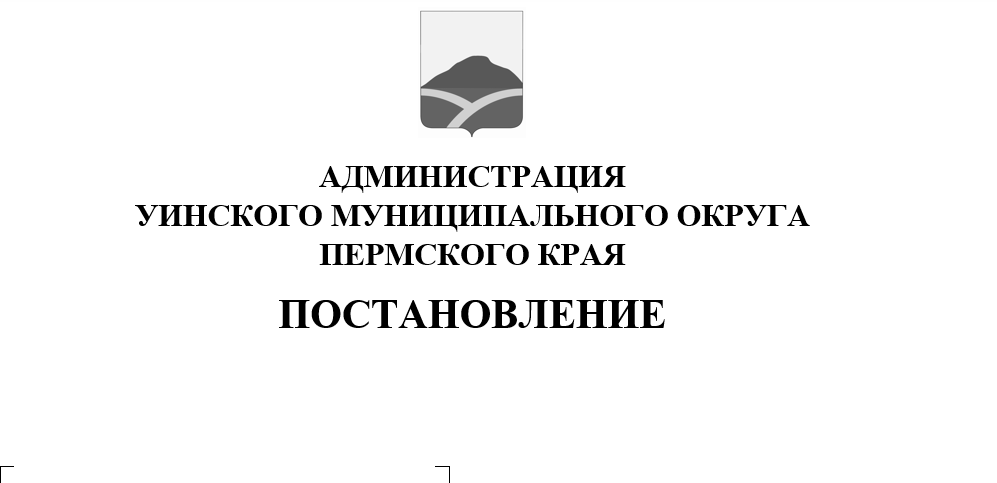 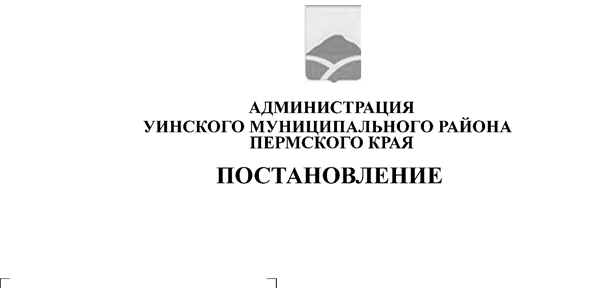             В соответствии с Федеральным законом от 06.10.2003 года   № 131-ФЗ «Об общих принципах организации местного самоуправления в Российской Федерации, постановлением Правительства Пермского края от 02.12.2021 года  № 962-п «Об утверждении на I квартал 2022 года корректирующих коэффициентов по муниципальным районам (городским, муниципальным округам) Пермского края и средней расчетной стоимости 1 квадратного метра общей площади жилья по муниципальным районам (городским, муниципальным округам) Пермского края для расчета размера субсидий, предоставляемых гражданам из бюджета Пермского края на строительство и приобретение жилых помещений», решением Земского Собрания Уинского муниципального района от 21.11.2013 года № 606 (в ред. с изм. от 25.04.2019 № 413) «Об утверждении Положения о порядке передачи в аренду имущества Уинского муниципального района и Методики расчета арендной платы за использование имущества, находящегося в собственности Уинского муниципального района», администрация Уинского муниципального округа      ПОСТАНОВЛЯЕТ:Утвердить годовую базовую ставку арендной платы за 1 квадратный метр в Уинском муниципальном округе Пермского края на 2022 год в размере 39087(Тридцать девять тысяч восемьдесят семь ) рублей 00 копеек.Настоящее постановление вступает в силу со дня официального опубликования в печатном средстве массовой информации газете «Родник-1», подлежит размещению на официальном сайте администрации Уинского муниципального округа в сети «Интернет» ( http://uinsk.ru) и распространяется на правоотношения, возникшие с 01 января 2022 года.Признать утратившим силу постановление администрации Уинского муниципального округа Пермского края от 13.03.2020 года № 259-01-03-11 «Об утверждении годовой базовой ставки арендной платы за 1 квадратный метр в Уинском муниципальном округе Пермского края на 2020 год».Контроль за исполнением настоящего постановления возложить на начальника Управления имущественных и земельных отношений Зацепурина Ю.В.Глава муниципального округа – глава администрации Уинскогомуниципального округа                                                                   А.Н. Зелёнкин